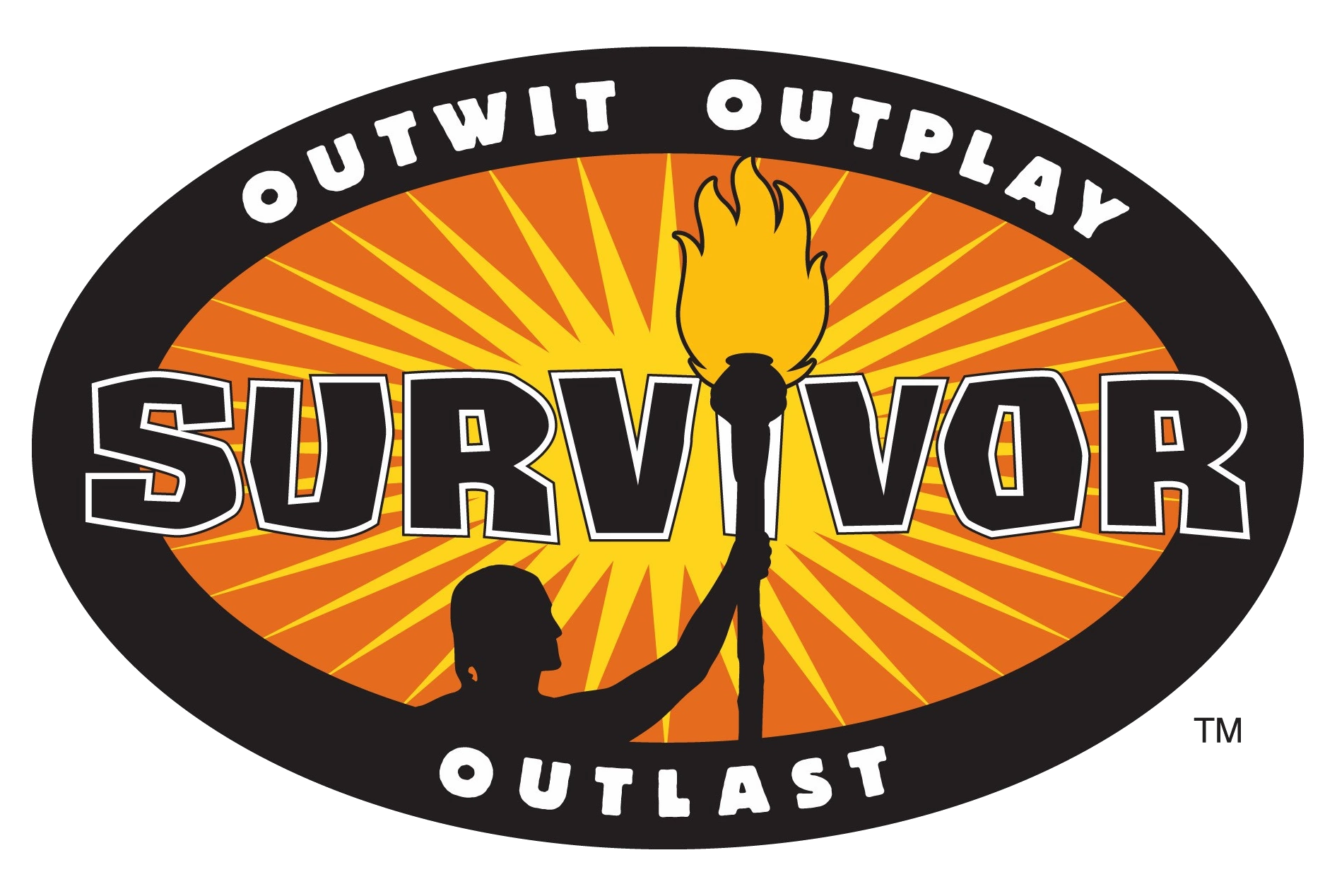 Survivor is a reality contest that pits contestants against one another in various competitions, “The show features a group of contestants who are marooned in an isolated location, where they must provide food, water, fire, and shelter for themselves. The contestants compete in challenges for rewards and immunity from elimination. The contestants are progressively eliminated from the game as they are voted out by their fellow contestants until only one remains and is declared the winner and awarded the grand prize and is named the "Sole Survivor."  https://en.wikipedia.org/wiki/Survivor_(franchise)You are the casting director for CBS’s popular show Survivor  The network has gotten its hands on an amazing new technology that is able to bring people from the past back to the present day.  You have been tasked with casting the “Hall of Shame  Challenge” season.  CBS has narrowed down the time period that they would like to consider individuals for as cast members:  the 1900’s - present day.  Of course, as you know this period of time encompassed world wars, terrorism, and other global military events, many caused by controversial despots.  Your goal as a casting director is to provide a lot of drama amongst the cast members for the cameras.  Given the wide range of personalities, beliefs, and interests during this period, it shouldn’t be hard to whip up some drama in the competition!The difficult job for you will be to select which five individuals you feel could compete to be the “sole survivor” from the ruthless leaders we have studied this spring.  For each individual you select, you must complete a casting bio sheet (see attached) for the CBS network executives so that you can justify the need to include the person in the new season.  In addition, you must write/type a 1 page explanation including a paragraph detailing why these are the best choices to put together in the new season of Survivor, along with a paragraph explaining who you think will be the “Sole Survivor” in the contest.  In other words, how are these individuals’ beliefs and personalities guaranteed to cause drama when the cameras begin rolling?  Which one of these ruthless leaders do you think would outlast the others and why?  You must support your argument with factual information for the CBS Network executives.  Grading - There are five people you are choosing to put in the house, and a variety of areas that must be addressed on the Casting Bio Sheets.  (50 points).  The one-page typed explanation of your choices is worth 50 points, for a total of 100 points on this assignment.  This is due no later than _____________________.  For your casting consideration…Gavrilo PrincipVladimir LeninAdolf HitlerBenito MussoliniJoseph StalinHideki TojoMao ZedongHo Chi MinhKim Jong-ilKim Jong-unOsama bin LadenSaddam HusseinAbu Bakr al-Baghdadi (leader of ISIS)Casting Bio Information SheetName:Country of Origin:Type of Government:Reason This Person Is Famous (4-5 sentences):Interesting facts about this person that would appeal to the viewers:1.2.3.Casting picture of the person:Casting Bio Information SheetName:Country of Origin:Type of Government:Reason This Person Is Famous (4-5 sentences):Interesting facts about this person that would appeal to the viewers:1.2.3.Casting picture of the person:Casting Bio Information SheetName:Country of Origin:Type of Government:Reason This Person Is Famous (4-5 sentences):Interesting facts about this person that would appeal to the viewers:1.2.3.Casting picture of the person:Casting Bio Information SheetName:Country of Origin:Type of Government:Reason This Person Is Famous (4-5 sentences):Interesting facts about this person that would appeal to the viewers:1.2.3.Casting picture of the person:Casting Bio Information SheetName:Country of Origin:Type of Government:Reason This Person Is Famous (4-5 sentences):Interesting facts about this person that would appeal to the viewers:1.2.3.Casting picture of the person:PART I:  Why did you select the previous five individuals to be contestants on the same season of Survivor?  Why do you think their  personalities and beliefs would make for interesting television?  (5-7 sentences)PART 2:  Out of the five individuals you have recommended for this season of Survivor, who do you think will ultimately be the “Sole Survivor” this season?  Provide evidence for your answer.  (5-7 sentences)